DSWD DROMIC Terminal Reporton the Earthquake Incident in San Julian, Eastern Samar26 April 2019, 4PMSituation Overview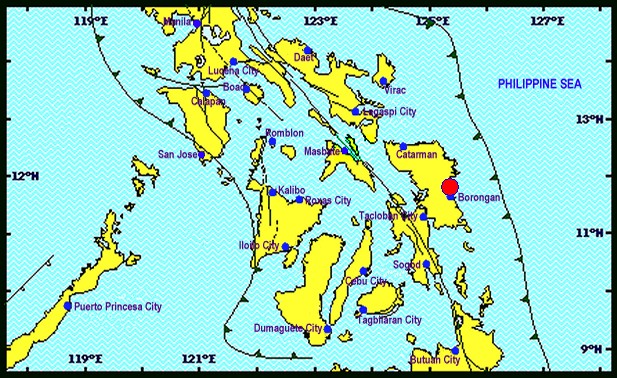 This is the final report on the a Magnitude 6.5 earthquake shook San Julian, Eastern Samar on April 23, 2019 at exactly 1:37 PM,. The epicenter of the earthquake was located 11.79°N, 125.38°E - 009 km N 66° W of San Julian (Eastern Samar) with a depth focus of 063 km and with a Tectonic originSource: DOST-PHIVOLCS Earthquake BulletinStatus of Affected Families / Persons    252 families or 1,008 persons were affected in 33 barangays (see Table 1).	Table 1. Affected Families / PersonsSource: DSWD-FO VIIIDamaged HousesThere were 245 damaged houses; 1 of which are totally damaged and 244 are partially damaged (see Table 2).Table 2. Damaged HousesSource: DSWD-FO VIIIStatus of Prepositioned Resources: Stockpiles and Standby FundsThe DSWD Central Office (CO), Field Offices (FOs), and National Resource Operations Center (NROC) have stockpiles and standby funds amounting to ₱2,234,150,833.96 with breakdown as follows:StockpilesA total of 348,925 Family Food Packs (FFPs) amounting to ₱133,782,569.36 and available Food and Non-food Items (FNIs) amounting to ₱762,853,229.19.Standby FundsA total of ₱1,337,515,035.41 standby funds in the CO and FOs. Of the said amount, ₱1,292,291,840.16 is the available Quick Response Fund in the CO.Standby Funds and Stockpile* Quick Response Fund (QRF) as of 25 April 2019Sources: DSWD-Central Office, DSWD-Field Offices, and NROCSituational ReportsDSWD-DRMBDSWD-FO VIII***The Disaster Response Operations Monitoring and Information Center (DROMIC) of the DSWD-DRMB continues to closely coordinate with the concerned DSWD Field Offices for updating of regional situation and any significant disaster response updates.JAN ERWIN ANDREW I. ONTANILLASReleasing OfficerPHOTO DOCUMENTATIONDSWD-FO VII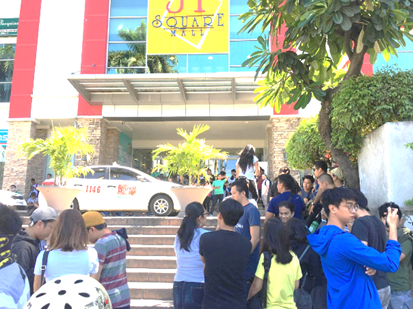 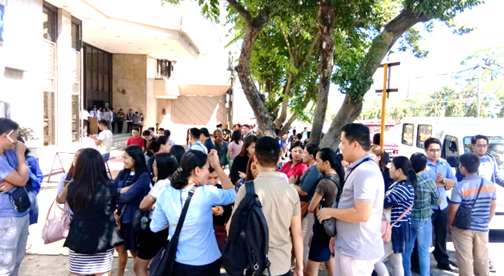 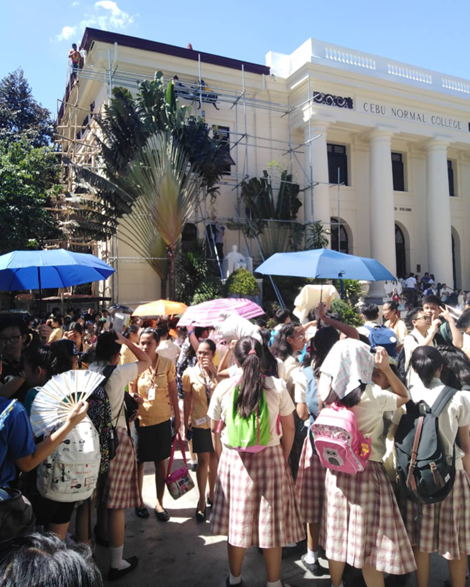 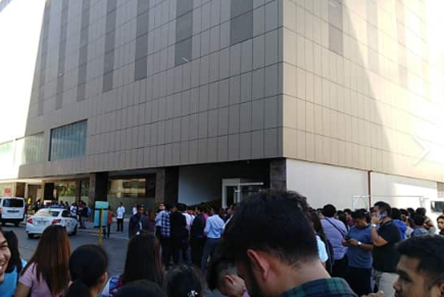 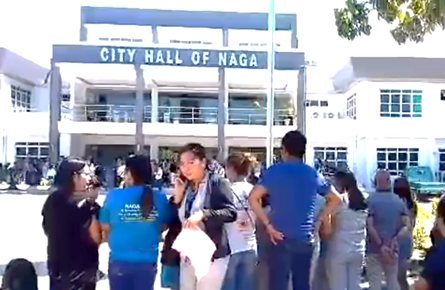 DSWD-FO VIII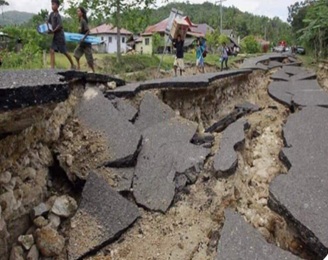 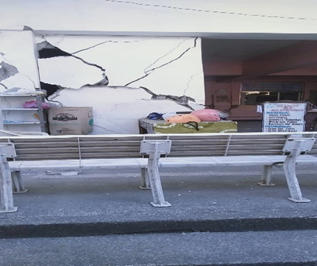 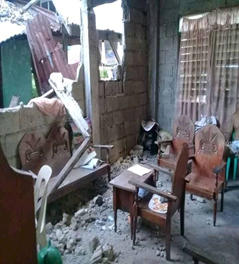 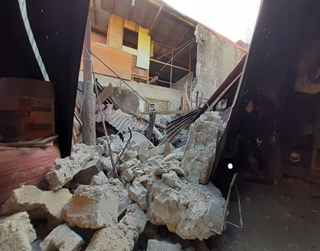 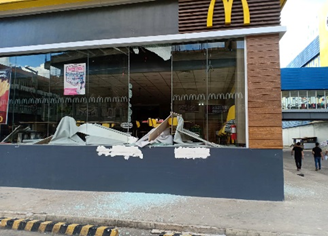 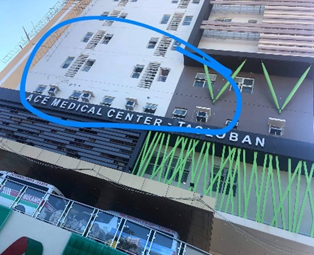 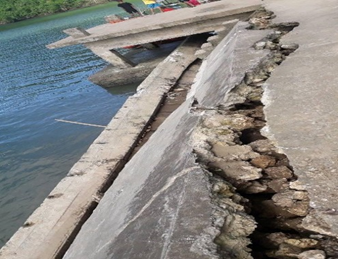 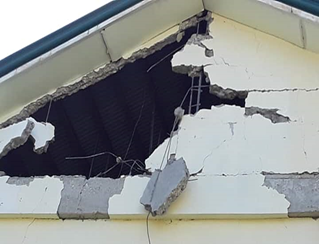 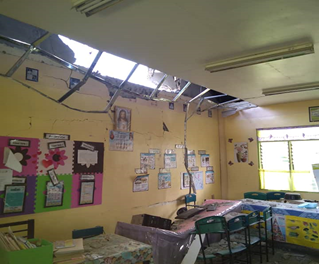 Reported Intensities (02:28 PM):Intensity VI - San Julian, Eastern Samar;Intensity V - Tacloban City; Catbalogan City, Samar; Gen. Mc Arthur, Salcedo and Guiuan Eastern Samar; Naval, Biliran; Catarman, Northern Samar; Palo and Pastrana, Leyte; Intensity IV - Abuyog, Hilongos, Javier, Capoocan, Julieta, Baybay, Barogo, Jaro, MacArthur, Matalum, Villaba, Leyte; San Francisco, Southern Leyte; Bislig City, Surigao Del Sur; Iloilo City; Naga City; Sorsogon City; Panganiban, Catanduanes;Intensity III - Binalbagan, Negros Occidental; Cabalian, Southern Leyte; Dimasalang, Masbate; Butuan City; Cabadbaran City;Intensity II - Bago City; Bacolod City;Instrumental Intensities:Intensity VI - Catbalogan, Samar; Intensity IV - Masbate City, Masbate; Intensity III - Legazpi City; Iriga City, Camarines Sur; Ormoc City; Argao City, Cebu; Bogo City, Cebu; Surigao City;Intensity II - Passi City, Iloilo; Malinao, Aklan; Jamindan, Capiz; Roxas City; Talibon, Bohol; San Francisco, Cebu; Gingoog City; Mulanay, Quezon; Bago City, Negros Occidental; Daet, Camarines NorteIntensity I - Tapaz, Capiz; Sipocot, Camarines Sur; Lapu-lapu City; La Carlota City;Expecting Damage:YESExpecting Aftershocks:YESREGION / PROVINCE / MUNICIPALITY REGION / PROVINCE / MUNICIPALITY  NUMBER OF AFFECTED  NUMBER OF AFFECTED  NUMBER OF AFFECTED REGION / PROVINCE / MUNICIPALITY REGION / PROVINCE / MUNICIPALITY  Barangays Families Persons GRAND TOTALGRAND TOTAL 33  252 1,008 REGION VIIIREGION VIII 33  252 1,008 Eastern SamarEastern Samar 10  33  132 Can-Avid8 28 112 San Julian2 5 20 Western SamarWestern Samar 23  219  876 Gandara4 26 104 Matuguinao2 6 24 Pagsanghan1 2 8 San Jorge7 119 476 Santa Margarita8 64 256 Pinabacdao1 2 8 REGION / PROVINCE / MUNICIPALITY REGION / PROVINCE / MUNICIPALITY NO. OF DAMAGED HOUSES NO. OF DAMAGED HOUSES NO. OF DAMAGED HOUSES REGION / PROVINCE / MUNICIPALITY REGION / PROVINCE / MUNICIPALITY  Total  Totally  Partially GRAND TOTALGRAND TOTAL 245 1  244 REGION VIIIREGION VIII 245 1  244 Eastern SamarEastern Samar 33 -  33 Can-Avid 28 - 28 San Julian 5 - 5 Western SamarWestern Samar 212 1  211 Gandara 26  1 25 Matuguinao 6 - 6 Pagsanghan 2 - 2 San Jorge 112 - 112 Santa Margarita 64 - 64 Pinabacdao 2 - 2 FIELD OFFICESTANDBY FUNDSSTOCKPILESSTOCKPILESSTOCKPILESSTOCKPILESSTOCKPILESTotal STANDBY FUNDS & STOCKPILEFIELD OFFICESTANDBY FUNDSFamily Food PacksFamily Food PacksOther Food ItemsNon Food ItemsSUB-TOTAL (Food and NFIs)Total STANDBY FUNDS & STOCKPILEFIELD OFFICESTANDBY FUNDSQuantityTotal CostTotal CostTotal CostSUB-TOTAL (Food and NFIs)Total STANDBY FUNDS & STOCKPILETOTAL1,337,515,035.41348,925133,782,569.36169,858,084.57592,995,144.62762,853,229.192,234,150,833.96Central Office1,292,291,840.161,292,291,840.16NRLMB - NROC0.00107,31744,472,697.9085,406,485.55346,094,741.32431,501,226.87475,973,924.77NRLMB - VDRC0.0010,1003,636,000.0018,463,035.388,382,582.5026,845,617.8830,481,617.88I3,000,752.757,3542,713,497.562,725,567.6042,345,070.5245,070,638.1250,784,888.43II2,477,816.9212,0463,904,435.443,657,302.00349,519.594,006,821.5910,389,073.95III2,484,557.0023,3639,056,855.661,123,719.70259,588.001,383,307.7012,924,720.36CALABARZON3,000,000.003,0831,126,109.364,756,639.322,299,264.597,055,903.9111,182,013.27MIMAROPA2,754,714.7818,7717,846,278.003,729,151.72859,605.004,588,756.7215,189,749.50V3,000,000.0027,78110,687,021.505,657,748.7240,981,437.4746,639,186.1960,326,207.69VI1,400,400.005,9352,141,536.3210,541,995.506,453,779.2016,995,774.7020,537,711.02VII3,000,000.0011,8254,257,000.008,794,751.4017,487,147.0726,281,898.4733,538,898.47VIII3,001,960.0029,50710,664,419.941,331,639.161,210,683.002,542,322.1616,208,702.10IX2,780,581.3517,8516,426,360.002,425,410.003,793,242.656,218,652.6515,425,594.00X3,000,000.0019,9127,304,085.945,893,823.0098,529,822.16104,423,645.16114,727,731.10XI3,028,750.0022,2497,482,338.702,032,400.0010,770,129.4912,802,529.4923,313,618.19XII3,000,433.003,2541,304,854.002,103,532.67912,957.263,016,489.937,321,776.93CARAGA3,000,000.0011,5854,224,707.702,664,901.306,355,495.959,020,397.2516,245,104.95NCR3,292,543.501,720647,080.241,621,524.15928,770.002,550,294.156,489,917.89CAR3,000,685.9515,2725,887,291.106,928,457.404,981,308.8511,909,766.2520,797,743.30DATESITUATIONS / ACTIONS UNDERTAKEN26 April  2018The Disaster Response Operations Monitoring and Information Center (DROMIC) of the DSWD-DRMB continues to closely coordinate with the concerned DSWD Field Offices for updating of regional situation and any significant disaster response updates.DATESITUATIONS / ACTIONS UNDERTAKEN26  April  2018FO VIII Submitted Terminal ReportSWAD Teams and DRMD-PDOs assigned at the provinces had coordinated with P/C/MSWDOs and P/C/MDRRMOs to get data on the extent of damage caused by the 6.5 earthquake based on the results of PDANA.The Department of Social Welfare and Development (DSWD) Field Office VIII thru the Disaster Response Management Division (DRMD) had coordinated to all SWAD Teams on the results of their data collections under their areas of responsibilities. The results has recorded the Province of Western and Eastern Samar with the most number of partially damaged houses.Furthermore, the department is not implementing early recovery and rehabilitation activities in areas which have recorded with totally and partially damaged houses as this could already be managed by the concerned Local Government Units. Instead, Technical Assistance should be provided to them once the early recovery/rehabilitation projects would start.